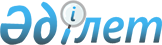 О признании утратившими силу некоторых решений Правительства Республики КазахстанПостановление Правительства Республики Казахстан от 29 июня 2022 года № 445.
      Правительство Республики Казахстан ПОСТАНОВЛЯЕТ:
      1. Признать утратившими силу некоторые решения Правительства Республики Казахстан согласно приложению к настоящему постановлению.
      2. Настоящее постановление вводится в действие со дня его первого официального опубликования. Перечень утративших силу некоторых решений Правительства Республики Казахстан
      1. Постановление Правительства Республики Казахстан от 15 марта 2006 года № 165 "Об утверждении нормативов обеспечения персонала дипломатической службы жильем за границей".
      2. Постановление Правительства Республики Казахстан от 2 декабря 2011 года № 1436 "О внесении изменения в постановление Правительства Республики Казахстан от 15 марта 2006 года № 165 "Об утверждении нормативов обеспечения персонала дипломатической службы жильем за границей".
      3. Постановление Правительства Республики Казахстан от 24 апреля 2014 года № 392 "О внесении дополнений в постановление Правительства Республики Казахстан от 15 марта 2006 года № 165 "Об утверждении нормативов обеспечения персонала дипломатической службы жильем за границей".
      _______________________
					© 2012. РГП на ПХВ «Институт законодательства и правовой информации Республики Казахстан» Министерства юстиции Республики Казахстан
				
      Премьер-МинистрРеспублики Казахстан 

А. Смаилов
Приложение
к постановлению Правительства
Республики Казахстан
от 29 июня 2022 года № 445